ПРИКАЗ № __-пг. Петропавловск – Камчатский	                  __ июля 2019 годаВ целях реализации государственной программы Камчатского края «Развитие экономики и внешнеэкономической деятельности Камчатского края», утвержденной постановлением Правительства Камчатского края от 29.11.2013 № 521-ППРИКАЗЫВАЮ:1. Внести в приложение к приказу Агентства инвестиций и предпринимательства Камчатского края от 05.07.2017 № 73-п «Об утверждении Порядка предоставления субсидий субъектам малого и среднего предпринимательства на строительство тепличного комплекса» следующие изменения:1) часть 5 дополнить пунктом 21 следующего содержания:«21) СМСП в текущем финансовом году не являлся получателем субсидии субъектам малого и среднего предпринимательства, осуществляющим деятельность на земельных участках, предоставленных в соответствии с Федеральным законом от 1 мая 2016 года № 119-ФЗ «Об особенностях предоставления гражданам земельных участков, находящихся в государственной или муниципальной собственности и расположенных на территориях субъектов Российской Федерации, входящих в состав Дальневосточного федерального округа, и о внесении изменений в отдельные законодательные акты Российской Федерации», субсидий субъектам малого и среднего предпринимательства в целях возмещения части затрат, связанных с осуществлением деятельности в сфере туризма, субсидий субъектам малого и среднего предпринимательства, осуществляющим деятельность в сфере туризма.»;2) в части 8 приложения 5 к Порядку предоставления субъектам малого и среднего предпринимательства на строительство тепличного комплекса, после слов «тепличного комплекса» дополнить словами «, с указанием должностей, обязанностей, наличия трудового договора».2. Разместить настоящий приказ на официальном сайте исполнительных органов государственной власти Камчатского края в сети Интернет: www.kamgov.ru.3. Опубликовать настоящий приказ в официальном печатном издании Губернатора и Правительства Камчатского края «Официальные ведомости».4. Настоящий приказ вступает в силу через 10 дней после дня его официального опубликования. Руководитель                                                                                   О.В. Герасимова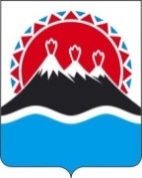 АГЕНТСТВО ИНВЕСТИЦИЙ И ПРЕДПРИНИМАТЕЛЬСТВА КАМЧАТСКОГО КРАЯО внесении изменений в приложение к приказу Агентства инвестиций и предпринимательства Камчатского края от 05.07.2017 № 73-п «Об утверждении Порядка предоставления субсидий субъектам малого и среднегопредпринимательства на строительство тепличного комплекса»